БІЛОЦЕРКІВСЬКА МІСЬКА РАДА	КИЇВСЬКОЇ ОБЛАСТІ	Р І Ш Е Н Н Я
від 30 вересня 2021 року                                                             № 1607-17-VIII
Про припинення права постійного користування земельною ділянкою ВІДДІЛУ КУЛЬТУРИ І ТУРИЗМУ БІЛОЦЕРКІВСЬКОЇ МІСЬКОЇ РАДИРозглянувши подання постійної комісії з питань земельних відносин та земельного кадастру, планування території, будівництва, архітектури, охорони пам’яток, історичного середовища до міського голови від 23 вересня 2021 року №1680/02-17, протокол постійної комісії з питань  земельних відносин та земельного кадастру, планування території, будівництва, архітектури, охорони пам’яток, історичного середовища від 14 вересня 2021 року №29, заяву УПРАВЛІННЯ КУЛЬТУРИ І ТУРИЗМУ БІЛОЦЕРКІВСЬКОЇ МІСЬКОЇ РАДИ від 14 вересня 2021 року №15.1-07/4236 та додані до заяви документи, відповідно до ст. 12, п. е) ч.1 ст. 141 Земельного кодексу України, п. 34 ч. 1 ст. 26 Закону України «Про місцеве самоврядування в Україні», міська рада вирішила:Припинити право постійного користування ВІДДІЛУ КУЛЬТУРИ І ТУРИЗМУ БІЛОЦЕРКІВСЬКОЇ МІСЬКОЇ РАДИ земельною ділянкою для експлуатації та обслуговування школи мистецтв №1, яке виникло на підставі рішення Білоцерківської міської ради від 27 лютого 2020 року №5142-91-VII та відомості про яке внесено до Державного реєстру речових прав на нерухоме майно  як інше речове право 17 липня 2020 року за №37447374 за адресою: бульвар Олександрійський, 7, місто Біла Церква площею 0,2201 га, кадастровий номер: 3210300000:04:041:0049 відповідно п. а) ч. 1 ст. 141 Земельного кодексу України, а саме: добровільна відмова від права користування земельною ділянкою. 2. Заявнику зареєструвати припинення права постійного користування земельною ділянкою в порядку, визначеному чинним законодавством України.3. Контроль за виконанням цього рішення покласти на постійну комісію з питань  земельних відносин та земельного кадастру, планування території, будівництва, архітектури, охорони пам’яток, історичного середовища.Міський голова					                               Геннадій ДИКИЙ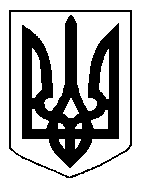 